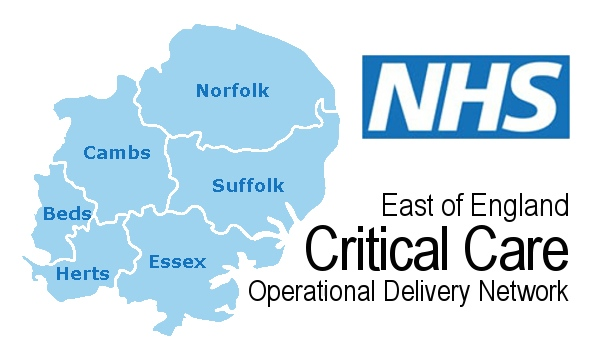 EAST OF ENGLANDCRITICAL CARE OPERATIONAL DELIVERY NETWORKADULT CRITICAL CARE NETWORK TRANSFER PROCEDUREEast of England Critical Care Operational Delivery NetworkAdult Critical Care NetworkTransfer ProcedureDocumentation ControlContents:	    Page:1.      Introduction		42.      Safety Standards	     4-63.      Transfer Equipment	     6-7    4.      Ambulance Provision	     7-9    5.      Conduct of Transfer	     10-11    6.      Notes and X-rays                                                               11    7.      Blood Transfusion	     12    8.      Family                                                                                13  9.      Infection Status                                                                 13   10.     Communication                                                                  13   11.     Incident Reporting                                                             14   12.     Critical Care Network                                                        14   References	     14   APPENDIX 1.                                                                     15-16	   APPENDIX  2.                                                                    17-19   APPENDIX  3.                                                                    20   APPENDIX 4.                                                                     21   APPENDIX 5.                                                                     221.    INTRODUCTIONThe East of England Critical Care Network Transfer Policy should be used for the decision-making process with regard to the transfer of the critically ill.  Once the need for transfer has been identified and a destination secured; the patient has been deemed as medically safe as possible to transfer, and a risk assessment has been completed to select competent staff to carry out the transfer as described in the Transfer Policy and Appendix 1., then the following procedure should be followed.Medical handover documentation should be completed prior to transfer to aid effective transfer of the patient to the receiving hospital.  A suggested template letter is available in Appendix 2.This procedure applies to intra-hospital and road ambulance transfers only.2	SAFETY STANDARDS2.1     The ICS advocates the use of a pre-transfer checklist ‘Is the patient stable for transport’ (Appendix 3).  This ensures the patient is appropriately resuscitated and stabilised prior to transfer to reduce the physiological disturbances associated with movement and reduce the risk of complications and deterioration during transfer ensuring that a minimum of intervention is required during the transfer.  Time taken for the stabilisation needs to be balanced against the need for immediate transfer for specialist life-saving intervention.2.2 	The airway should be assessed and if necessary secured and protected.                     Intubated patients should normally be sedated (and sometimes                    paralysed),  and mechanically ventilated. Inspired oxygen should be                    guided by oxygen saturation (SpO2) and ventilation by end tidal carbon                    dioxide (ETCO2). Following stabilisation on the transport ventilator, at                    least one arterial blood gas analysis should normally be performed prior                    to departure to ensure adequate gas exchange. Inspired gases should                    be humidified using a disposable heat and moisture exchanging (HME)                     filter.2.3	Patients should be securely strapped to the transfer trolley by means of a 5-point harness (or similar).  Reassurance, sedation, analgesia and anti-emetics should be provided as required to reduce patient discomfort and distress.	2.4   All patients requiring transfer with a tracheostomy MUST have a                   complete tracheostomy safety box and spare inner cannulas; enough to                    manage any patient who may have an alternative tracheostomy tube                   type than is stocked by the receiving hospital.  Spares are to be left                   with the receiving hospital if required.  2.5    To enhance the safety of the entire transfer process a pre-departure                    checklist should be used (Appendix 4), this covers safety checks related                   to the patient, the welfare of staff, the equipment, the Ambulance and                   the Organisation.         2.6	Patients should be transferred in a land ambulance on a transfer trolley                    compliant with CEN regulations.  All monitoring and equipment must be suitable for use in the transfer environment and mounted on the transfer trolley in such a way as to be CEN compliant.2.7	All portable equipment must be securely stowed to reduce the risk of   injury in the event of an accident.         2.8	Emergency ambulances should carry a minimum of 2000 litres of                    oxygen. Most vehicles are now being equipped with 2 F size cylinders                    (total 2720 litres). In addition a national specification for new                   emergency vehicles has been agreed, which will include DC / AC power                   inverters, making them ideal for critical care transfers. They should also                   carry small cylinders to facilitate ward to ambulance transfer.           2.9    When using a bariatric trolley with extensions in use, confirm with the                    ambulance service that they can provide a vehicle with the modified                    floor fixings.          2.10	The welfare of patients, staff, other road users and pedestrians must be                    considered.   A blue light and siren transfer may be advantageous for                    travelling through traffic, but high-speed transfers should be avoided except when clinically necessary.2.11		Staff must remain seated at all times and wear the seatbelts provided.  If it is necessary to attend to the patient during transfer, the ambulance crew should be informed and the vehicle stopped in a safe place.3	Transfer equipment3.1	Minimum standards of monitoring must be applied in every case. Monitoring should be continuous throughout the transfer.  All monitors, including ventilator displays and syringe drivers should be visible to accompanying staff.  The transfer ventilator should be of appropriate standard.  Back-up battery life must be adequate for the trip.         3.2	The transfer bag should contain all items required to deal with potential                    emergencies including intubation, respiratory and cardiovascular                     support.  Drugs and fluids needed for the trip should be adequate.  It is                    the responsibility of the transfer anaesthetist to personally check that                    they have all the necessary equipment, drugs and fluids prior to                    departure.  Spare batteries must be taken.         3.3	For Inter-hospital transfers high visibility jackets and a mobile phone should be made available for the transfer by the Trust.  Use of the East of England Critical Care Operational Delivery Network (ODN) transfer form for the trip is essential: a patient record is vital for both medico-legal and audit purposes.  White copy retained by transferring unit and green copy retained in patient notes. The transferring unit has the responsibility to scan and email a secure copy of the transfer form to mandy.baker6@nhs.net at earliest opportunity.         3.4	Following completion of transfer disposables, drugs and fluids should be                    re-stocked.  A written checklist for this purpose is useful.  Monitoring                   and electrical equipment should be re-charged and made ready for use.4.	  Ambulance Provision4.1    The East of England Ambulance Service will undertake the following journeys as part of the contractual responsibilities:4.1.1	Urgent inter-hospital emergency transfers if they are going for an upgrade in care requiring a time limited intervention. This is for adult and paediatric patients. See ‘Urgent’ definition below.4.1.2	Critical Care transfers going to another critical care bed within the East of England region where the destination bed will provide a higher level acuity of care (an upgrade in care provision), adult and paediatric, where the journey necessitates an emergency 999 ambulance.4.2	At the time that is appropriate to your organisation, please inform the EEAST ambulance service so that the most appropriate transport may be identified and arranged.  Always use the terminology ‘Critical Care Transfer’ to indicate the nature of the request.4.2    The control room operator will require answers to all clinician set questions so please ensure that all the information is available before making contact.  Please see Appendix 5, for a guide as to the type of information required. Please have all patient notes and transfer details to hand when booking the transfer including responsible Consultant details.4.3    The urgency of response should be clarified during the initial telephone call and according to the National Framework for Inter-Facility Transfers (IFT) (NHS England and NHS Improvement 2019) the definitions are:IFT Level 1 (IFT1) Category 1Where the ambulance service staff are required to provide immediate additional clinical assistance for life-saving intervention, or there is an obstetric emergency (This would generally be from a facility such as an urgent care or birth unit and would not be applicable to Critical Care units in acute hospitals)Timescale for Ambulance Response: Closest rapid response vehicle (RRV) dispatched immediatelyIFT Level 2 (IFT2) Category 2Where there is a need for an immediate intervention that cannot be carried out in the current facility, and the patient is at immediate risk of death or life changing loss of a limb or sight (includes neurosurgery, PPCI, major vascular blood)Timescale for Ambulance Response: Closest ambulance despatched immediatelyIFT Level 3 (IFT3) Locally Determined ResponseWhere the need is not considered immediately life or limb threatening but an urgent transfer is required for further treatment or intervention at a specialist centre where the transfer is to a higher level of care. Timescale for Ambulance Response:  Determined through normal commissioning arrangementsIFT Level 4 (IFT4) Locally Determined ResponseAll other transfers that do not fit the definitions above and require urgent transport for ongoing care but do not need to be managed as an emergency i.e. on-going management of elective or semi-elective proceduresTimescale for Ambulance Response: Determined through normal commissioning arrangements4.4   To request an emergency ambulance please use the following numbers.  Record the CAD number on the regional transfer form and the time of request:Essex  –  01245 443241Norfolk, Suffolk and Cambridgeshire –                 01603 888060 Hertfordshire and Bedfordshire –                 01234 716120    Healthcare professionals should always call 999 in immediately life-threatening emergencies (potential C1 responses).In cases where there is a delayed response to a booked transfer, the senior clinician responsible for the patient’s care should contact the following number to escalate concern, quoting the CAD number:Hertfordshire and Bedfordshire – 01234 243313Essex – 01245 442072Norfolk, Suffolk & Cambridgeshire – 01603 422884 4.5	Repatriations4.5.1	Repatriations back to a local CCU or originating hospital are outside the specifications of the emergency contract specifications. Alternative sources must be tried for repatriations or journeys outside of the East of England. For alternative sources and /or understanding of the non-emergency/PTS contract please contact your local CCG. Repatriations are NOT covered within the emergency /999 contract delivered by EEAST. 4.6	Exclusions4.6.1	Currently the following transfers/journeys are outside of the emergency response provision and local commissioning, Patient Transport Services (PTS) or alternative local arrangements should be sought:Neonatal transfersPre-planned journeys or routine transfers, e.g. appointments or scheduled interventionsAcute healthcare / social care providers (including maternity) needing to move patients between hospital sites for same or lower level of care e.g. repatriationsMoving patients due to capacity pressuresDischarge of care from healthcare (or social care) setting or downgrade of care transport/repatriation.Transport outside of the East of EnglandReturn journeys of transfer staff5.	Conduct of transfer        5.1	The practicalities of transfer demand that all tubes and lines be secured                     in advance of moving the patient.  IV access should be immediately                    available & working throughout.  Staff are expected to wear seat belts                    and remain seated for the journey. If the patient requires attention that                    involves removal of the staff seatbelt, the ambulance should stop in a                    safe place to facilitate this.  A plan for patient sedation with or without                    paralysis should be made in advance.  All replacement drug syringes                      should be drawn up and labelled ready for use.        5.2     Complete the relevant discharge summary / letter, clinical and social                    information.   Ensure there is a clear on-going management plan                    accompanying the patient         5.3    Ensure communication with all the relevant teams at the receiving                   hospital for on-going medical and surgical problems.        5.4    The transfer unit MUST phone the receiving Critical Care Unit before                   commencing the journey.         5.5      It is essential that the East of England Critical Care ODN transfer form is completed for all inter-hospital transfers as a patient record is vital for both medico-legal and audit purposes.  The white copy is retained by transferring unit and green copy retained in patient notes. The transferring unit has the responsibility to scan and email a copy of the transfer form to mandy.baker6@nhs.net at earliest opportunity. Further transfer forms can be obtained from mandy.baker6@nhs.net       5.6      On arrival a thorough medical and nursing handover is mandatory and                    the medical transfer template in Appendix 3 would be useful for this.6.	Notes and X-rays/Scans         6.1	All notes relating to the current admission should be photocopied and                    provided for the receiving hospital.  However transfer should not be delayed for photocopying purposes as this can be completed at the receiving hospital and notes returned with the transfer team. Further patient management may only be possible with the complete set of old notes and if requested should be provided in their entirety.          6.2	All imaging including x-rays, CT and MRI scans should have been sent   digitally and seen by the receiving hospital in advance of the transfer.7.	Blood Transfusion7.1	The local blood transfusion department must be contacted at the earliest opportunity if blood is required for an out of hospital transfer.7.2	State blood is required for an out of hour transfer and it will be supplied in the correct transport box.7.3 	Blood is suitable for transfusion within the timeframe stated on the associated paperwork with the transport box, provided the seal is unbroken.During Transfer7.4	Ensure the blood transport box remains sealed unless blood is required for immediate transfusion.7.5 	If blood is required, transfuse blood in accordance with local policy7.6	Once transport box is opened all units must be transfused within 4 hours or discarded.7.7	If blood is removed ensure the transport box lid is replaced securely between units.On Arrival7.8	If blood is not immediately required take the transport box directly to blood transfusion laboratory.7.9	If blood is immediately required, give the transport box to the receivint staff member in the clinical area.7.10	State how much blood was transfused during the journey and any adverse events (if occurred).7.11	Ensure documentation is fully completed as blood has to be tracked from source to final destination.7.12	Responsibility for the blood now lies with the receiving hospital in line with their local policy.8.	 Family8.1	The family of the patient should be informed of all decisions regarding the transfer.  8.2     The family should be made aware that transfer decisions are the responsibility of the medical staff operating within the policy of the Trust and the network.8.3      All conversations with family should be clearly documented in the patients notes.8.4      It is the responsibility of relatives and friends to arrange their own transport, to make any journeys to the receiving hospital.8.5      Patients and their relatives should be kept informed at all stages of the transfer process and should be provided with appropriate written information.9.   Infection Status  9.1  The infection status of the patient will not delay bed allocation at the          receiving trust and any infection status must be declared.  9.2  Where a trust has a local policy for only accepting critical care          transfers into an isolation room, this must not delay the transfer of                   the patient.     10.    Communication              Who should:-           10.1   Be aware of the document – Trusts, Critical Care Units, Specialised                     Commissioners, Clinical Commissioning Groups, EEAST           10.2   Understand the document – Critical Care Units, Trust Operational                        Teams, Emergency Department  10.3   Sign up to the document – Critical Care units, Trust Operational            Teams, Emergency Department 11.    Incident Reporting         11.1   All trusts within the East of England Critical Care ODN will             continue to operate within their own clinical governance                               framework and all adverse incidents should be reported in             line with their internal governance system.  11.2   Untoward and critical incidents will be recorded on the transfer                        documentation and investigated by the relevant personnel.    11.3   Any incidents associated with repatriation and/or transfer             should be reported in line with the trusts internal processes                             along with notifying the trust local Critical Care Delivery             Group and the Network Office.    11.4   Quarterly Reporting of Incidents to the Network Office 	Date of Incident Factual accountAction Taken or PlannedOutcomeSupporting evidence if applicable12.       The Critical Care Network             12.1    The medical lead for the network will monitor the development of                         referral pathways and transfer policies.             12.2    Information from completed transfer forms is to be recorded on a database with regular reports developed.              12.3    The network should have mechanisms in place to liaise with EEAST                          and CCG personnel responsible for the 999 and non-emergency                         contracts.                     References:Intensive Care Society (2019) Guidance On: The transfer of the critically ill adult NHS England and NHS Improvement (2019) National Framework for Inter-Facility Transfers APPENDIX 1East of England Critical Care ODNRisk assessment prior to transferA high risk score may also be achieved by scoring 3 in one parameter as it refers to extreme variation in a single physiological parameter.APPENDIX 2MEDICAL LETTER FORINTER-HOSPITAL PATIENT TRANSFERSAPPENDIX 3Pre-transfer Check list 1. Is patient stable for transport? Airway • Airway safe or secured by intubation • Tracheal tube position confirmed on chest x-rayVentilation • Adequate spontaneous respiration or ventilation established on transport ventilator • Adequate gas exchange confirmed by arterial blood gas • Sedated and paralysed as appropriate Circulation • Heart rate, BP optimised • Tissue & organ perfusion adequate • Any obvious blood loss controlled • Circulating blood volume restored • Haemoglobin adequate • Minimum of two routes of venous access • Arterial line and central venous access if appropriate Neurology • Seizures controlled, metabolic causes excluded • Raised intracranial pressure appropriately managed Trauma • Cervical spine protected • Pneumothoraces drained • Intra-thoracic & intra-abdominal bleeding controlled • Intra-abdominal injuries adequately investigated and appropriately managed • Long bone / pelvic fractures stabilised Metabolic • Blood glucose > 4 mmol/l • Potassium < 6 mmol/l • Ionised Calcium > 1 mmol/l • Acid – base balance acceptable • Temperature maintained Monitoring • ECG • Blood pressure • Oxygen saturation • End tidal carbon dioxide • TemperatureAPPENDIX 4 Pre-transfer Check list 2. Are you ready for departure? Patient • Stable on transport trolley • Appropriately monitored • All infusions running and lines adequately secured and labelled • Adequately sedated and paralysed • Adequately secured to trolley • Adequately wrapped to prevent heat loss Staff • Transfer risk assessment completed • Staff adequately trained and experienced • Received appropriate handover • Adequately clothed and insured Equipment • Appropriately equipped ambulance • Appropriate equipment and drugs • Pre-drawn up medication syringes appropriately labelled and capped • Batteries checked to have suffient power for the duration of transfer (spare batteries available) • Sufficient oxygen supplies for anticipated journey (confirm with ambulance crew)• Portable phone charged and available • Money for emergencies Organisation • Case notes, x-rays, results, blood collected • Transfer documentation prepared • Location of bed and receiving doctor known • Receiving unit advised of departure time and estimated time of arrival • Telephone numbers of referring and receiving units available • Relatives informed • Return travel arrangements in place (not relying on ambulance service)• Ambulance crew briefed • Police escort arranged if appropriate Departure • Patient trolley secured • Electrical equipment plugged into ambulance power supply where available • Ventilator transferred to ambulance oxygen supply • All equipment safely mounted or stowed • Staff seated and wearing seat beltsAPPENDIX 5.            Ambulance Booking QuestionsN.B. this is a guide only and questions and order may be subject to changePlease note that this is the minimum information required. Please record the following information on the East of England Critical Care Network Inter-hospital transfer form ready for departure:Date and time of the callTime ambulance arrivedTime of departure from hospitalAmbulance CAD NumberReferenceEOECCODN/3Approving BodyEast of England Critical Care Network Clinical BoardImplementation DateJune 2020Version	Version 2Consultation UndertakenEast of England Critical Care Units, East of England Ambulance service Trust (EEAST), East of England Transfer ForumTarget AudienceAcute Trusts in the East of EnglandAgreed DateAugust 2020Review DateAugust 2020Low RiskMedium RiskHigh RiskNurse or clinical practitioner with appropriate competenciesCritical Care Nurse, accompanied by Doctor if potential to deteriorate in transit, may need escalation of care.Paramedic support for intubation may be deemed appropriate if risk at lower end of scaleAnaesthetist with Critical Care Competency and advanced airway competenciesNurse with appropriate critical care skillsNEWS2  1 - 4NEWS2  5 - 6NEWS2  7 or more *AirwayBreathingCirculationDisabilityExposureAdd Other ConsiderationsMaintaining airwayAdequate blood gases for patient – FiO2 <0.4Stable no inotropic or vasoactive supportGCS  14+NormothermicMaintaining airwayBlood gases for patient – FiO2 >0.4 and <0.6Stable, low dose inotropes or vasopressor support < 0.2mg/kg/min GCS 9-13 consider elective intubationMild Hypo / HyperthermiaIntubatedVentilated - FiO2 ≥0.6 / Base deficit worse than -8 mmol/lCVS instability, significant inotrope / vasoactive support > 0.2mg/kg/minGCS <8 or sedatedModerate Hypo / HyperthermiaMajor Trauma Eg. Multiple injuries, unstable C spine, chest injuries, significant head injuries, abdominal or pelvic injuryNEWS2 Score: (tick level of risk)□□□Print name:                           Sign:                       Designation:                     Grade:            Bleep/contact no:          Date:      /     /     Time:Print name:                           Sign:                       Designation:                     Grade:            Bleep/contact no:          Date:      /     /     Time:Print name:                           Sign:                       Designation:                     Grade:            Bleep/contact no:          Date:      /     /     Time:Print name:                           Sign:                       Designation:                     Grade:            Bleep/contact no:          Date:      /     /     Time:Additional Comments:Please note:Largely subjective decisionThis chart is for guidanceNot exclusive, if there are other factors not highlighted in this risk assessment, please add them in as a consideration in the risk assessment processPatient Name:Date of birth:NHS No:Hospital No:Hospital Admission Date:Transfer Date:Transfer from Hospital and Dept:Receiving Hospital and Dept:Referring Consultant:Accepting Consultant:DIAGNOSIS / Reason for Transfer:DIAGNOSIS / Reason for Transfer:Next of Kin Name:Relationship:Contact Tel No:Aware of transfer:     Yes  □     No  □Previous Medical History:Allergies:Previous Medical History:Normal BP (if known):Usual Medication (Pre-admission):Usual Medication (Pre-admission):Psychosocial History/Relevant Family Information:Psychosocial History/Relevant Family Information:Summary of Admission:Current clinical condition:Current clinical condition:Airway secured with:Grade of intubation:Respiratory:Ventilation:Chest:Cardiovascular:Inotropes:Neurological:GCS:     Pupils:Fitting:Renal:Gastro-intestinal:Bowels:Stoma:Pain Control:Analgesia:Sedation:Agitation/Delirium:Fluid balance status:Current Medication, including infusions:Current Medication, including infusions:Positive Microbiology:Site:Antibiotics:Current Invasive LinesInvasive device record enclosed   □ (Tick)(aseptic technique for infection controlArterial Line Site:Date Inserted:                                 □Central Venous Catheter Site:Date Inserted:                                 □Peripheral Cannula Site:Date Inserted:                                 □Peripheral Cannula Site:Date Inserted:                                 □Haemofiltration Lines Site:Date Inserted:                                 □NG Tube Size:                 Type:Date Inserted:Correct placement confirmed?       Yes/NoHow confirmed?                                                                          Urinary Catheter: Urethral □  Supra-pubic □Date Inserted:                                 □Drains (Please specify):Date Inserted:                                 Latest blood results dated:Hb:                              Na+:WBC:                          K+:Platelet:                      Urea:PT:                             Creatinine:APTT:                         Glucose:Fibrinogen:                 Other:Other:X-match sent:  Yes  □   No  □                        If Yes, date:ABG: Date:                 Time:           FiO2:pH                   PaO2                     PaCO2HCO3-             BE                 LactateCurrent Infection Status:  (answer: Yes, No, Awaiting Results, other)MRSA:Clostridium Difficile: VRE:Other (specify):Treatment Information:Receiving hospital informed of any  infection:       TRANSFER RISK ASSESSMENTCOMPLETED and appropriately skilled staff identified for the transfer.Consider the following:•The potential benefit of the transfer outweighs the clinical risk.•Are there any specific risks related to the underlying condition and / or co-morbidity which the patient might encounter during transfer?•Is the patient stable, use PAR score plus other appropriate indicators if necessary?•The anticipated length of the journey, mode of transport and any specific transport related issues. •The potential benefit of the transfer outweighs the clinical risk.•Are there any specific risks related to the underlying condition and / or co-morbidity which the patient might encounter during transfer?•Is the patient stable, use PAR score plus other appropriate indicators if necessary?•The anticipated length of the journey, mode of transport and any specific transport related issues. Transfer Letter Prepared by:Transfer Letter Prepared by:Designation:Signed:Signed:Dated:Clinician set questionsIs there a need for an immediate intervention that cannot be carried out at the current facility and the patient is at immediate risk of death or life changing loss of limb?What is the clinical reason or diagnosis of the patient?What is the mobility of the patient?Is there any clinical intervention required en route to hospital?Prioritisation as per IFT category?What is your name / role?What is your direct phone number?Who will be travelling in the ambulance with the patient?Pick up address / unit?Patient name / Sex / DOB / Phone number / NHS number?Any other risk factors or patient information to be aware of?(Obesity, infection, etc.)Delivery address / unit Any specialist equipment travelling with patient? Transport requirements: critical care trolley / ventilated / monitoring / infusions / oxygen